Угодья. Острова Ладожского озера в границах района (Б. Черный, М. Черный, Ромаши, Грядовый, Заячий, Слитный, Бурнев, Котельный, Коневец и др.). Угодья представлены не многочисленными островами, самый большой – остров Коневец. Растительность на острове Коневец представлена в основном хвойными породами. На остальных островах  угнетенная сосна, береза. На острове Коневец расположен Коневский Рождество-богородичный мужской монастырь.Транспорт. Дорог нет, водное сообщение. Расстояние от берега до острова Коневец составляет 6,5 км. Отдельные острова отделены от берега сравнительно небольшой полоской воды. Добраться на некоторые можно на лодке.Охотничьи ресурсы:Телефоны: 8-812-539-50-77 Горячая линия по борьбе с браконьерствомНачальник отдела: 8-911-131-40-48 Маслов Владимир АлексеевичООУ Приозерского района (Острова Ладожского озера)Площадь 1 тыс. га Населённые пункты: отсутствуютСадоводства: отсутствуют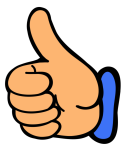 тетерев, утки разных видов, в сезон миграции гуси.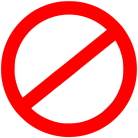 Тетерев, копытные, медведи